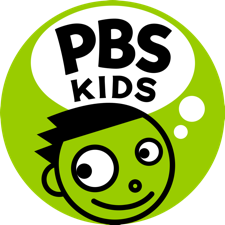 ‘DONKEY HODIE,’ PBS KIDS SERIES INSPIRED BY ‘MISTER ROGERS’ NEIGHBORHOOD,’ PREMIERES MAY 3Vibrant Puppet Series from Fred Rogers Productions and Spiffy Pictures Empowers Kids to Dream Big, Be Resourceful and Persevere to Realize their Goals Arlington, VA, January 27, 2021 – DONKEY HODIE, a whimsical, new PBS KIDS puppet series produced by Fred Rogers Productions and Spiffy Pictures, will encourage preschoolers to aim high, embrace challenges and work hard to achieve their goals when it premieres on May 3, 2021. The colorful multi-platform show follows the adventures of Donkey Hodie, granddaughter of the original Donkey Hodie character from MISTER ROGERS’ NEIGHBORHOOD (now known as “Grampy Hodie”). The original puppet appeared in 59 episodes of the beloved children’s series. Inspired by the quirky, funny side of Fred Rogers, DONKEY HODIE furthers the children’s TV pioneer’s mission of helping young viewers navigate the challenges of childhood. The series features original new music along with reimagined versions of Rogers’ songs. “We’re thrilled to bring DONKEY HODIE’s engaging, character-driven stories full of adventure, imagination and music to PBS KIDS,” said Linda Simensky, Head of PBS KIDS Content. “As kids laugh and sing along with Donkey Hodie and her friends, they will learn important life lessons about teamwork, empathy and resilience to help them see a world full of possibilities.” “Perseverance is a skill that’s of extra importance for children right now,” said Ellen Doherty, Chief Creative Officer, Fred Rogers Productions, and Executive Producer of DONKEY HODIE. “We hope Donkey and her pals will inspire kids to keep trying even when tasks get hard and to face challenges with an ‘I can do this’ attitude. The show will also help parents guide their children in becoming strong critical thinkers and problem solvers.” “We are excited to introduce young viewers to Donkey Hodie and the world of Someplace Else,” said Adam Rudman and David Rudman, co-founders of Spiffy Pictures and Executive Producers of DONKEY HODIE. “We hope Donkey’s inherent positivity combined with the fun and inviting nature of the puppets will charm kids everywhere.” Set in the whimsical land of Someplace Else, created by Rogers on MISTER ROGERS’ NEIGHBORHOOD, the imaginative social-emotional series for children ages 3-5 centers on the adventures of Donkey Hodie, an enthusiastic, “can-do” yellow donkey with a bright magenta mane, and her pals: Purple Panda, her loyal and empathetic best friend who wears his big heart on his sleeve; Duck Duck, a practical, quick-witted young mallard who loves to figure things out; and Bob Dog, an energetic and eager canine who is always ready to boogie to music or fetch a ball. In Someplace Else, everyone’s big dreams are possible—whether it’s Purple Panda finding the end of the Golden Rainbow, Duck Duck planning a Book-A-Palooza Festival or Bob Dog playing the largest kickball game in history. Episodes include catchy songs that reinforce the stories’ positive messages and fun adventures.DONKEY HODIE is created by Adam Rudman and David Rudman and developed by Ellen Doherty. Executive producers are Ellen Doherty, Adam Rudman and David Rudman. Adam and David Rudman have produced, created, written and performed on a number of other celebrated children’s series, including Nature Cat, Jack’s Big Music Show and Bunnytown.Digital content for kids, parents, and teachers will launch in tandem with the series. Games will be available on pbskids.org and on the free PBS KIDS Games App, along with clips and full episodes streaming across PBS KIDS’ video platforms, including the free PBS KIDS Video App. Parent resources such as tips and hands-on activities to extend the learning at home, will be available on PBS KIDS for Parents, and PBS LearningMedia will offer classroom-ready materials for teachers, including video excerpts, games, teaching tips, and printable activities.Donkey Hodie is made possible with major funding from the Corporation for Public Broadcasting (CPB).About PBS KIDS PBS KIDS believes the world is full of possibilities, and so is every child. As the number one educational media brand for kids, PBS KIDS helps children ages 2-8 learn lessons that last a lifetime. Through television, digital media, and community-based programs, PBS KIDS wants children to see themselves uniquely reflected and celebrated in lovable, diverse characters who serve as positive role models, and to explore their feelings and discover new adventures along the way. Families can watch PBS KIDS anytime on the free PBS KIDS 24/7 channel and the PBS KIDS Video app, available on mobile and connected-TV devices, no subscription required. PBS KIDS’ large collection of mobile apps and pbskids.org provide accessible content, including digital games and streaming video to spark kids’ curiosity. PBS KIDS and local stations across the country support the entire ecosystem in which children learn and grow – including their teachers, parents, and community – providing resources to support children’s learning, anytime and anywhere. For more information, visit pbs.org/pressroom, or follow PBS KIDS on Twitter, Facebook and Instagram.About Spiffy PicturesFounded in 2003 by brothers David Rudman and Adam Rudman, Spiffy Pictures is a creative development and production company specializing in family entertainment. The Emmy Award-winning creative team has created, produced, written and directed live-action and animated projects for Nickelodeon, Disney, MTV, Comedy Central, Sesame Street and Warner Brothers. Their projects include the Emmy-nominated hit animated series Nature Cat for PBS KIDS, the Emmy and Prix Jeunesse-nominated Jack’s Big Music Show for Nick Jr, the Emmy-nominated Bunnytown for Disney and Nick Jr.’s Parents’ Choice Award-winning Curious Buddies brand of home videos. The team also produced Scooby-Doo! Adventures: The Mystery Map for Warner Brothers and most recently created Frankie and Frank for Nick Worldwide. For more information, visit www.spiffypictures.com. About Fred Rogers ProductionsFred Rogers Productions was founded by Fred Rogers in 1971 as the non-profit producer of Mister Rogers’ Neighborhood for PBS. In the years that followed, it created hundreds of episodes of this much-loved program and extended Fred’s values and approach to other efforts in promoting children’s social, emotional, and behavioral health while supporting parents, caregivers, teachers, and other professionals in their work with children. Fred Rogers Productions continues to build on Fred’s legacy in innovative ways through a wide variety of media and engages new generations of children and families with his timeless wisdom. The company’s highly-rated children’s series, including Daniel Tiger’s Neighborhood, Peg + Cat, Odd Squad, and Through the Woods, have earned 28 Emmy Awards among other important honors. Launching in 2021 on PBS KIDS are Donkey Hodie, the eagerly-anticipated puppet series, inspired by the character from Mister Rogers’ Neighborhood; and Alma’s Way, an animated series created by Sonia Manzano, known to generations of children and adults as “Maria” on Sesame Street. For more information, visit www.fredrogers.org or follow us on Twitter, Facebook, Instagram, and LinkedIn.###Contacts:
Lubna Abuulbah, PBS KIDS; 703-739-8463; labuulbah@pbs.org
Alison Grand, Grand Communications; 212-584-1133; alison@grandcommunications.com
Gabrielle Torello, Grand Communications; 917-312-2832; gab@grandcommunications.com
